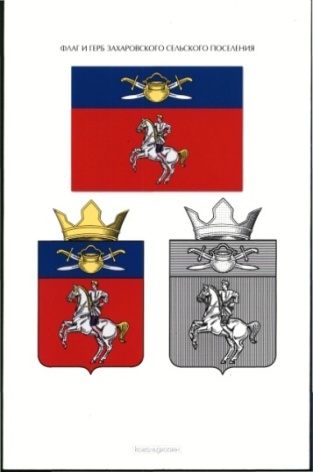 АДМИНИСТРАЦИЯЗАХАРОВСКОГО СЕЛЬСКОГО ПОСЕЛЕНИЯ КОТЕЛЬНИКОВСКОГО МУНИЦИПАЛЬНОГО РАЙОНАВОЛГОГРАДСКОЙ ОБЛАСТИПОСТАНОВЛЕНИЕ от  28.10.2020 г.		                         № 51аОб утверждении муниципальной программы «Этносоциальное развитие населения и поддержка государственной службы казачьих обществ на территории Захаровского сельского поселения Котельниковского муниципального района Волгоградской области на период 2021-2023гг.»Во исполнение Федерального закона от 06.10.2003г. № 131-ФЗ «Об общих принципах организации местного самоуправления», руководствуясь Уставом  Захаровского сельского поселенияПОСТАНОВЛЯЮ:Утвердить муниципальную программу «Этносоциальное развитие населения и поддержка государственной службы казачьих обществ на территории Захаровского сельского поселения Котельниковского муниципального района Волгоградской области на период 2021-2023гг.Контроль за исполнением настоящего постановления оставляю за собой.Глава Захаровского сельского поселения                                                  С.Н. Калинчикприложениек постановлениюадминистрацииЗахаровскогосельского поселенияКотельниковскогомуниципального районаВолгоградской области от   28.10.2020    № 51аМУНИЦИПАЛЬНАЯ ПРОГРАММА«Этносоциальное развитие населения и поддержка государственной службы казачьих обществ на территории Захаровского  сельского поселения Котельниковского муниципального района Волгоградской области на 2021-2023 г.г.»ПАСПОРТ ПРОГРАММЫ1. Общая характеристика сферы реализации муниципальной Программы.Традиционно Захаровское  сельское поселение Котельниковского муниципального района является местом исторического проживания казаков, характеризующихся культурной, духовной, экономической самобытностью.За последние годы в Захаровском  сельском поселении, как и в Российской Федерации, в целом, активизировался процесс духовной самоидентификации сознания граждан, что, в свою очередь, вызвало рост интереса к культурно-духовным историческим традициям Донского края. Возрождение и развитие казачьей культуры и традиций во многом определяется политикой органов местного самоуправления Захаровского  сельского поселения. Федеральным законом от 5 декабря . N 154-ФЗ "О государственной службе российского казачества", Указами Президента Российской Федерации от 15 июня . N 632 "О мерах по реализации Закона Российской Федерации "О реабилитации репрессированных народов" в отношении казачества", от 16 апреля . N 563 "О порядке привлечения членов казачьих обществ к государственной и иной службе" определен механизм привлечения представителей казачьих обществ к различным формам муниципальной и иной службы с учетом традиций казачества.В связи с этим, закономерным шагом в дальнейшем развитии работы по возрождению казачества на территории Захаровского сельского поселения Котельниковского муниципального района должна стать действенная муниципальная поддержка казачьих обществ, принявших на себя обязательства по несению государственной и иной службы на основе взаимных обязательств органов местного самоуправления Захаровского сельского поселения Котельниковского муниципального района и казачьих обществ в рамках настоящей Программы.Муниципальная программа разработана в целях становления государственной службы казаков и подтверждена положениями Федерального закона от 5 декабря 2005 года № 154-ФЗ «О государственной службе российского казачества», развития системы гражданского  и военно-патриотического воспитания молодежи, как многоплановый, систематической, целенаправленной и скоординированной деятельности государственных органов, общественных объединений и организаций по формированию у молодежи высокого патриотического сознания, возвышенного чувства верности к своему Отечеству, готовности к выполнению гражданского долга, важнейших конституционных обязанностей по защите интересов Родины, воспитания у нее  важнейших духовно-нравственных и социальных ценностей, формирования профессионально значимых качеств, умений и готовности к их активному проявлению в различных сферах жизни общества.Реализация программы будет способствовать обеспечению сохранения позитивной преемственности поколений, духовно-нравственному воспитанию молодежи и ее готовности служению Отечеству на гражданском и военном поприще, укреплению экономического потенциала и обороноспособности страны.События последних лет подтвердили, что в общественном сознании молодежи получили широкое распространение равнодушие, эгоизм, индивидуализм, цинизм, немотивированная агрессивность, неуважительное отношение к государству и его Вооруженным Силам. Проявляется устойчивая тенденция падения престижа военной службы. Размытость понятий «долг», «честь», «Отечество», резко упавший престиж воинской службы, внесли свои негативный вклад в морально-психологическое состояние молодежи призывного возраста. Именно поэтому приоритетным направлением деятельности казачьих обществ Котельниковского района является воспитание молодежи в духе патриотизма и любви к Отечеству. Одним из направлений Программы является сохранение и дальнейшее развитие традиционной казачьей культуры. Связанные с этим мероприятия будут способствовать пропаганде и развитию самобытной казачьей культуры, и способствовать гражданско-патриотическому воспитанию подрастающего поколения. Внедрение казачьего компонента в учебно-воспитательный процесс.2. Цели, задачи, сроки  и этапы реализации муниципальной программы.Цель программы - Становление и развитие государственной и иной службы российского казачества на основе социально-экономического, патриотического, культурного и духовного развития казачьих обществ Захаровского сельского поселения Котельниковского района, развитие у молодежи гражданственности, патриотизма, формирование профессионально значимых качеств, умений и готовности к их активному проявлению в различных сферах жизни общества, в процессе военной и других видах государственной службы, верности конституционному и воинскому долгу в условиях мирного и военного времени, высокой ответственности и дисциплинированности, сохранению и дальнейшему развитию традиционной казачьей культуры, уважения к историческому наследию казачества.Задачи программы: Обеспечение условий становления и развития государственной и иной службы членов казачьих обществ в соответствии с Федеральным законом от 5 декабря 2005 года № 154-ФЗ «О государственной службе российского казачества на основе социально-экономического, патриотического, культурного развития казачьих обществ Волгоградской области, укрепления духовных и нравственных устоев казачества;Улучшение нормативных и материально-технических условий работы казачьих обществ по формированию у молодежи патриотических ценностей, уважения к культурному и историческому прошлому России, повышению престижа государственной, особенно военной службе в армии;Содействие деятельности казачьих обществ по сохранению и дальнейшему развитию традиционной казачьей культуры, уважения к историческому наследию казачества;Развитие в казачьих обществах физической культуры и массового спорта, способствующих ориентации казачьей молодежи на здоровый образ жизни;Развитие внутреннего туризма, направленного на приобщение к культурным и духовным ценностям российского казачества;Муниципальная Программа реализуется в один этап в 2021-2023гг.3. Обоснование объема финансовых ресурсов, необходимых для реализации муниципальной Программы. Финансирование Программы осуществляется из средств местного бюджета (бюджета Захаровского сельского поселения) в сумме 24,0 тыс. рублей.Объемы финансирования носят прогнозный характер и подлежат ежегодному уточнению при формировании проекта бюджета Захаровского сельского поселения на соответствующий год, исходя из возможностей бюджета и степени реализации мероприятий Программы.Общий объем финансирования Программы составит 24,0 тыс. руб., в том числе:2021 г.-10,0 тыс. руб.;2020г. -10,0тыс.руб.;2023г.- 4,0 тыс.руб.	4. Эффективность реализации Программы.Реализация мероприятий, предусмотренных настоящей Программой позволит:сохранение традиций военно-патриотического воспитания молодежи  Захаровского сельского поселения Котельниковского муниципального района;создание предпосылок для социально-экономического, духовного и культурного подъема российского казачества, укрепление государства и его обороноспособности;исполнение Федерального закона от 5 декабря 2005 года № 154-ФЗ «О государственной службе российского казачестваразработка и принятие нормативно правовой базы в отношении казачества                                                                                                                              	Утвержден  постановлениемадминистрацииЗахаровскогосельского поселенияКотельниковскогомуниципального районаВолгоградской области           от 28.10.2020г. №51а                                                                 ПЕРЕЧЕНЬ мероприятий муниципальной Программы «Этносоциальное развитие населенияи поддержка государственной службы казачьих обществ на территории Захаровского сельского поселения  Котельниковского муниципального района Волгоградской области на период 2021-2023г.г.»Наименование Программы «Этносоциальное развитие населения и поддержка государственной  службы казачьих обществ на территории Захаровского сельского поселения Котельниковского муниципального района на 2021-2023 г.г..»Цель ПрограммыСтановление и развитие государственной и иной службы российского казачества на основе социально-экономического, патриотического, культурного и духовного развития «Захаровского» ХКО  Котельниковского района, осуществляющие свою деятельность в соответствии с Федеральным законом от 5 декабря 2005 года № 154-ФЗ «О государственной службе российского казачества» и совершенствование единой государственной политике в отношении российского казачества. Задачи Программы1. Обеспечение условий становления и развития государственной и иной службы членов казачьих обществ в соответствии с Федеральным законом от 5 декабря 2005 года № 154-ФЗ «О государственной службе российского казачества», на основе социально-экономического, патриотического, культурного развития казачьих обществ Захаровского сельского поселения, укрепления духовных и нравственных устоев казачества;2. Улучшение нормативных и материально-технических условий работы ХКО по формированию у молодежи патриотических ценностей, уважения к культурному и историческому прошлому России, повышению престижа государственной, особенно военной службе в армии;3. Содействие деятельности казачьих обществ по сохранению и дальнейшему развитию традиционной казачьей культуры, уважения к историческому наследию казачества;4. Развитие в ХКО физической культуры и массового спорта, способствующих ориентации казачьей молодежи на здоровый образ жизни;5. Развитие внутреннего туризма, направленного на приобщение к культурным и духовным ценностям российского казачества;Целевые показатели-Сохранение и развитие традиций, культуры казачества.-Информационное обеспечение деятельности казачьих обществ.Сроки реализации ПрограммыРеализацию муниципальной Программы предполагается осуществить в один этап в течении 2021 – 2023 г.г.Объемы и источники финансированияОбщий объем финансирования муниципальной Программы за счет средств местного бюджета составит -24,0 тыс.руб.,  в том числе по годам:2021 год  -10,0тыс. руб.2022 год  -10,0 тыс. руб.2023 год – 4,0 тыс. руб.Ожидаемые результаты реализации ПрограммыПовышение уровня безопасности населения и сохранение общественного порядка, реализация нормативно-правовых, экономических мер, обеспечивающих успешное несение государственной и иной службы членами ХКО «Захаровского» казачьих обществ.Усиление роли ХКО в формировании стабильной межнациональной и социально-политической обстановки в Захаровском  сельском поселении Котельниковского района.Формирование и развитие у молодежи важнейших социально значимых качеств, приобщение молодежи к активному участию в решении важнейших проблем общества в различных сферах его деятельности, в том числе в воинской и в других видах государственной службы.Сохранение и упрочнение этнополитической и этносоциальной стабильности в Захаровском сельском поселении Котельниковского муниципального района посредствам нейтрализации причин и условий, способствующих возникновению проявлений экстремизма на этнической основе. Привлечение более широких слоев населения к традиционным, духовно-нравственным устоям российского казачества.№п/пНаименование мероприятияИсполнителиСрокисполненияИсточники финансированияОбъем финансирования тыс. руб.Объем финансирования тыс. руб.Объем финансирования тыс. руб.№п/пНаименование мероприятияИсполнителиСрокисполненияИсточники финансирования2021г.2022г.2023г.1Приобретение летней полевой и зимней камуфлированной  формы, обуви, фуражек, шевронов, расшивок, пагон.Администрация Захаровскогосельского поселенияв течение2021г.2022г.2023г.Бюджет Захаровского сельского поселения10,010,04,02.Организация и проведение патриотической игры «Защитник отечества»(Приобретение призов)Администрация Захаровскогосельского поселенияв течение2021г.2022г.2023г.Бюджет Захаровского сельского поселения3.Участие в традиционном детском фестивале-конкурсе казачьих традиций «Мы - внуки деда Ермака» (Приобретение призов)Администрация Захаровскогосельского поселенияв течение2021г.2022г.2023г.Бюджет Захаровского сельского поселения4.Приобретение инвентаря (тир, пневматические винтовки) для проведение соревнований по военно-прикладным видам спорта членов казачьей дружиныАдминистрация Захаровскогосельского поселенияв течение2021г.2022г.2023г.Бюджет Захаровского сельского поселенияИТОГО10,010,04,0